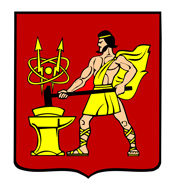 АДМИНИСТРАЦИЯ ГОРОДСКОГО ОКРУГА ЭЛЕКТРОСТАЛЬМОСКОВСКОЙ ОБЛАСТИПОСТАНОВЛЕНИЕ25.02.2020 № 97/2Об изменении цен на платные услуги по основным видам деятельности муниципальных бюджетных учреждений «Культурный центр «Октябрь» и «Сельский дом культуры «Елизаветино»          В соответствии с Федеральным законом от 06.10.2003 № 131-ФЗ «Об общих принципах организации местного самоуправления в Российской Федерации», Порядком установления цен (тарифов), регулирования тарифов (цен), надбавок к тарифам (ценам) на территории городского округа Электросталь Московской области, утвержденным решением Совета депутатов городского округа Электросталь Московской области от 25.09.2014 № 379/72, Положением о порядке оказания платных услуг муниципальными учреждениями сферы культуры, молодежной политики и дополнительного образования в сфере культуры городского округа  Электросталь Московской области, утвержденным постановлением Администрации городского округа Электросталь Московской области от 19.08.2016 №576/10, в целях оказания платных услуг муниципальными учреждениями культуры городского округа Электросталь Московской области, учитывая фактические и планируемые расходы на организацию деятельности данных учреждений, Администрация городского округа Электросталь Московской области ПОСТАНОВЛЯЕТ:1. Изменить цены на платные услуги по основным видам деятельности муниципальных бюджетных учреждений «Культурный центр «Октябрь» и «Сельский дом культуры «Елизаветино», утвержденные постановлением Администрации городского округа Электросталь Московской области от 01.02.2019 № 46/2, изложив их в новой редакции согласно приложениям № 1и № 2 к настоящему постановлению.2. Опубликовать настоящее постановление в газете «Официальный вестник» и разместить на официальном сайте городского округа Электросталь Московской области в сети «Интернет»: www.electrostal.ru.3. Источником финансирования размещения в средствах массовой информации настоящего постановления принять денежные средства, предусмотренные в бюджете городского округа Электросталь Московской области по подразделу 0113 раздела 0100 «Другие общегосударственные вопросы».4. Настоящее постановление вступает в силу после его официального опубликования и распространяет свое действие на правоотношения, возникшие с 01.02.2020.5. Контроль за исполнением настоящего постановления возложить на заместителя Главы Администрации городского округа Электросталь Московской области Кокунову М.Ю.Глава городского округа                                                                                           В.Я. Пекарев                                                                                      Приложение №1к постановлению Администрациигородского округа ЭлектростальМосковской области25.02.2020 № 97/2«Приложение №2к постановлению Администрациигородского округа ЭлектростальМосковской области                                                                                              от 01.02.2019 №46/2 (в редакции постановления Администрациигородского округа ЭлектростальМосковской областиот 25.02.2020 № 97/2)Цены на платные услугипо основным видам деятельности Муниципального бюджетного учреждения «Культурный центр «Октябрь»»Приложение №2к постановлению Администрациигородского округа ЭлектростальМосковской областиот 25.02.2020 № 97/2«Приложение №3к постановлению Администрациигородского округа ЭлектростальМосковской области                                                                                              от 01.02.2019 №46/2 (в редакции постановления Администрациигородского округа ЭлектростальМосковской области от 25.02.2020 № 97/2)Цены на платные услуги 
по основным видам деятельности Муниципального бюджетного учреждения культуры «Сельский дом культуры «Елизаветино»»№ п/пНаименование услугиЕдиница измерения услугиЦена услуги(в рублях)    1.Организация занятий по развитию творческих способностей в платных кружках, коллективах, студиях, на курсахОрганизация занятий по развитию творческих способностей в платных кружках, коллективах, студиях, на курсахОрганизация занятий по развитию творческих способностей в платных кружках, коллективах, студиях, на курсах1.1.Образцовый цирковой коллектив  Индивидуальное занятие 1 час5001.1.- младшая группа с 4 до 8 лет1 чел. /1 месяц/2 раза в неделю25001.1.- средняя группа с 8 лет1 чел. /1 месяц/2 раза в неделю20001.2.Танцевальный коллектив  1 чел. /1 месяц/2 раза в неделю23001.2.Танцевальный коллектив  Индивидуальное занятие 1 час4001.3.Изостудия 1.3.- для детей с 6 до 15 лет1 чел. /1 месяц/1 раз в неделю7501.3.- для детей с 6 до 15 лет 1 чел. /1 месяц/2 раза в неделю15001.3.- для взрослых с 15 лет1 чел. /1 месяц/1 раз в неделю8501.3.- для взрослых с 15 лет 1 чел. /1 месяц/2 раза в неделю17001.3.- для взрослых с 15 лет Индивидуальное занятие 1 час3001.4Студия прикладного творчества 1 чел./1 месяц/1 раз в неделю10001.4Студия прикладного творчества 1 чел./1 месяц/2 раза в неделю20001.4Студия прикладного творчества Индивидуальное занятие 1 час3001.5.Творческая мастерская 1 чел./1 месяц/1 раз в неделю10001.5.Творческая мастерская 1 чел./1 месяц/2 раза в неделю20001.5.Творческая мастерская Индивидуальное занятие 1 час3001.6Любительский художественный коллектив 1 чел./1 месяц/2 раза в неделю20001.6Любительский художественный коллектив Индивидуальное занятие 1 час4001.7Коллектив эстрадного вокала 1 чел./1 месяц/2 раза в неделю24001.7Коллектив эстрадного вокала Индивидуальное занятие 1 час 4001.8Вокальный коллектив 1 чел./1 месяц/2 раза в неделю20001.8Вокальный коллектив Индивидуальное занятие 1 час4001.9Театральная  мастерская 1 чел./1 месяц/1 раза в неделю12001.9Театральная  мастерская 1 чел./1 месяц/2 раза в неделю24001.9Театральная  мастерская Индивидуальное занятие 1 час 5001.10Клуб танцевального спорта1.10 - Первый год занятий для детей (для начинающих) 1 чел./1 месяц/2 разав неделю22001.10- Второй год занятий для детей и далее 1 чел./1 месяц/2 разав неделю27501.10- Взрослая группа 1 чел./1 месяц/1 разв неделю16501.10- Взрослая группа Индивидуальное занятие 1 час 5002.Организация и проведение вечеров отдыха, танцевальных и других вечеров, праздников, встреч, гражданских и семейных обрядов, литературно-музыкальных гостиных, балов, дискотек, спектаклей, театрализованных, концертных  и других зрелищных и культурно-досуговых мероприятий, в т.ч. по заявкам организаций, предприятий и отдельных граждан, а так же демонстрация кино-видеофильмов, караоке для населенияОрганизация и проведение вечеров отдыха, танцевальных и других вечеров, праздников, встреч, гражданских и семейных обрядов, литературно-музыкальных гостиных, балов, дискотек, спектаклей, театрализованных, концертных  и других зрелищных и культурно-досуговых мероприятий, в т.ч. по заявкам организаций, предприятий и отдельных граждан, а так же демонстрация кино-видеофильмов, караоке для населенияОрганизация и проведение вечеров отдыха, танцевальных и других вечеров, праздников, встреч, гражданских и семейных обрядов, литературно-музыкальных гостиных, балов, дискотек, спектаклей, театрализованных, концертных  и других зрелищных и культурно-досуговых мероприятий, в т.ч. по заявкам организаций, предприятий и отдельных граждан, а так же демонстрация кино-видеофильмов, караоке для населения2.1Концерт любительского объединения, клуба по интересам1 билет/ 1 час-1 час 30 минут (для льготной  категории)502.1Концерт любительского объединения, клуба по интересам1 билет / 1 час1002.1Концерт любительского объединения, клуба по интересам1 билет / 1 час 30 минут1502.2Концерт творческого коллектива 1 билет/ 1 час – 2 часа (для льготной  категории)1002.2Концерт творческого коллектива 1 билет /1 час2002.2Концерт творческого коллектива 1 билет / 1ч 30 мин. - 2 ч.2502.3Рок-концерт 1 билет / до 3 часов4002.3Рок-концерт 1 билет / свыше 3 часов6002.4Концерт «Народного», «Образцового» коллектива 1 билет /1 час2502.4Концерт «Народного», «Образцового» коллектива 1 билет /1 час 30 минут3002.4Концерт «Народного», «Образцового» коллектива 1 билет /2 часа3502.5Тематический концерт 1 билет / 1 час2502.5Тематический концерт 1 билет /1 час 30 минут3002.6Тематический праздник (с призами) 1 билет /до 2х часов3002.6Тематический праздник (с призами) 1 билет/свыше 2х часов4002.7Концерт, представление профессиональных коллективов с детской программой1 час150002.7Концерт, представление профессиональных коллективов с детской программойсвыше 1 часа – 2 часа200002.7Концерт, представление профессиональных коллективов с детской программойсвыше 2 часов – 3 часа 30 минут350002.8Концерт профессиональных артистов  1 час200002.8Концерт профессиональных артистов  свыше 1 часа – 2 часа350002.8Концерт профессиональных артистов  свыше 2 часов – 4 часа 30 минут500002.9Представление профессиональных артистов 1 час15000 2.9Представление профессиональных артистов свыше 1 часа – 2 часа30000 2.9Представление профессиональных артистов свыше 2 часов – 3 часа 30 минут600002.10Спектакль (детский) профессионального театра1 час100002.10Спектакль (детский) профессионального театрасвыше 1 часа – 2 часа20000 2.10Спектакль (детский) профессионального театрасвыше 2 часов – 3 часа 30 минут350002.11Спектакль (взрослый)   профессионального театра 1 час200002.11Спектакль (взрослый)   профессионального театра свыше 1 часа – 2 часа35000 2.11Спектакль (взрослый)   профессионального театра свыше 2 часов – 3 часа 30 минут50000   2.12Мероприятие в фойе 1 час5000   2.12Мероприятие в фойе свыше 1 часа – 3 часа20000   2.12Мероприятие в фойе  1 рабочий день500002.132.14Мероприятие в зрительном зале 1 час100002.132.14Мероприятие в зрительном зале свыше 1 часа – 3 часа200002.132.14Мероприятие в зрительном зале 1 рабочий день500002.132.14Проведение мероприятия в фойе  (с последующим проведением в зрительном зале) 1 час100002.132.14Проведение мероприятия в фойе  (с последующим проведением в зрительном зале) свыше 1 часа – 3 часа250002.132.14Проведение мероприятия в фойе  (с последующим проведением в зрительном зале) 1 рабочий день 400002.15Торжественное мероприятие для школ и детских дошкольных образовательных учреждений в зрительном зале1 час100002.15Торжественное мероприятие для школ и детских дошкольных образовательных учреждений в зрительном залесвыше 1 часа – 3 часа 150002.16Торжественное мероприятие для школ и детских дошкольных образовательных учреждений в фойе 1 час 50002.16Торжественное мероприятие для школ и детских дошкольных образовательных учреждений в фойе свыше 1 часа – 3 часа100002.17Мероприятие в зеркальном зале (3 этаж) 1 час10002.17Мероприятие в зеркальном зале (3 этаж) свыше 1 часа – 3 часа50002.17Мероприятие в зеркальном зале (3 этаж)  1 рабочий день 150002.18Мероприятие в гостином зале (3 этаж) 1 час10002.18Мероприятие в гостином зале (3 этаж) свыше 1 часа – 3 часа25002.18Мероприятие в гостином зале (3 этаж) 1 рабочий день50002.19Мероприятие в банкетном зале (1 этаж) 1 час 20002.19Мероприятие в банкетном зале (1 этаж) свыше 1 часа – 3 часа50002.19Мероприятие в банкетном зале (1 этаж) 1 рабочий день 100002.20Мероприятие в досугово - развлекательном зале (2 этаж) 1 час 10002.20Мероприятие в досугово - развлекательном зале (2 этаж) свыше 1 часа – 3 часа35002.20Мероприятие в досугово - развлекательном зале (2 этаж) 1 рабочий день80002.21Спектакль любительского театрального коллектива (детский)1 билет2002.22Спектакль любительского театрального коллектива (взрослый) 1 билет3002.23Выездной концерт 1 мероприятие100002.24Вечер отдыха "Кому за...." (конкурсы, игровая программа)1 билет /свыше 1 часа – 3 часа7002.24Вечер отдыха "Кому за..." (праздничная театрализованная программа)1 билет / свыше 3 часов – 5 часов1 0002.25Театральная тематическая игровая программа1 билет/ 1 час4002.25Театральная тематическая игровая программа1 билет / свыше 1 часа – 2 часа6002.26 Новогоднее представление для детей1 билет / 1 час 30 минут6002.26 Новогоднее представление для детей1 билет /1 час 30 минут/льготный4002.27Новогоднее представление для взрослых1 билет /1 час 30 минут5002.28Новогоднее представление для участников коллективов самодеятельного творчества1 билет /1 час 30 минут3002.29Театрализованное представление с концертными номерами1 билет/1 час 30 минут3002.30Выездное новогоднее театрализованное  поздравление1 выезд / 30 минут35002.31Концерт творческих коллективов1 билет / 1 час3002.31Концерт творческих коллективов1 билет/1 час 30 минут3502.32Театрализованный утренник для целевой аудитории (в том числе новогодний), вечер отдыха, спектакль:2.32- театрализованный утренник, концерт1 билет/ 1 час3002.32- театрализованный утренник, концерт1 билет/ 1 час 30 минут4002.32- театрализованный утренник с концертными номерами1 час 30 минут15 0002.32- утренник для школьников с 1 по 9 класс включительно (от 50 человек) 2 - 3 часа25 0002.32- вечер отдыха для школьников 10 и 11 классов или взрослой аудитории (от 30 человек)1 билет/1 час 30 минут2002.32- вечер отдыха для школьников 10 и 11 классов или взрослой аудитории (от 30 человек)1 билет /2 часа3502.32- развлекательно-игровая программа с дискотекой для школьников 1 билет/1 час 30 минут3002.32- развлекательно-игровая программа с дискотекой для школьников 1 билет /2 часа4002.32-развлекательно-игровая программа с концертными номерами и дискотекой для школьников 1 билет/1 час 30 минут    3502.32-развлекательно-игровая программа с концертными номерами и дискотекой для школьников 1 билет /2 часа4502.33Фольклорный театрализованный праздник1 билет / 1 час2002.33Фольклорный театрализованный праздник1 билет / свыше 1 часа – 2 часа3002.34Конкурсная игровая программа (в т.ч. для семейной аудитории)1 билет / 1 час1502.34Конкурсная игровая программа (в т.ч. для семейной аудитории)1 билет / 1 час 30 минут2002.35Праздник, вечер отдыха, юбилей и прочие мероприятия (сценарно-постановочная работа, игровая, концертная или театрализованная программа, работа звукорежиссера и техническое обеспечение)1 билет /1 час5002.35Праздник, вечер отдыха, юбилей и прочие мероприятия (сценарно-постановочная работа, игровая, концертная или театрализованная программа, работа звукорежиссера и техническое обеспечение)1 билет / 3 часа7002.35Праздник, вечер отдыха, юбилей и прочие мероприятия (сценарно-постановочная работа, игровая, концертная или театрализованная программа, работа звукорежиссера и техническое обеспечение)1 билет / свыше 3 часов – 5 часов9002.35Праздник, вечер отдыха, юбилей и прочие мероприятия (сценарно-постановочная работа, игровая, концертная или театрализованная программа, работа звукорежиссера и техническое обеспечение)1 мероприятие/2 часа100002.35Праздник, вечер отдыха, юбилей и прочие мероприятия (сценарно-постановочная работа, игровая, концертная или театрализованная программа, работа звукорежиссера и техническое обеспечение)1 мероприятие /3 часа150002.35Праздник, вечер отдыха, юбилей и прочие мероприятия (сценарно-постановочная работа, игровая, концертная или театрализованная программа, работа звукорежиссера и техническое обеспечение)1 мероприятие /свыше 3 часов – 5 часов250002.36Детский выпускной праздник (детский сад, начальная школа)-дополнительное время1 билет / 2 часа5002.36Детский выпускной праздник (детский сад, начальная школа)-дополнительное время1 билет / 1 час1002.37Выпускной бал для учащихся 11-х классов: работа звукорежиссера и техническое обеспечение (с 20:00 до 05:00 часов)1 билет10002.38Дискотеки:2.38-дискотека1 билет/1час2002.38-дискотека1 билет/ свыше 1 часа – 3 часа3002.38-дискотека1 билет/ свыше 3 часов – 5 часов5002.38- дискотека с конкурсной игровой программой1 билет/1час3002.38- дискотека с конкурсной игровой программой1 билет/ свыше 1 часа – 3 часа4002.38- дискотека с конкурсной игровой программой1 билет/ свыше 3 часов – 5 часов7002.38- дискотека с концертными номерами и с ведущим радио ди-джеем1 билет /3 часа7002.38- дискотека с концертными номерами и с ведущим радио ди-джеем1 билет / свыше 3 часов – 5 часов10002.38- дискотека с ведущим радио ди-джеем1 билет / 3 часа5002.39Организация отдыха и развлечений для любительских объединений и клубов по интересам:2.39- для детей1 билет/ 1 час1502.39-для взрослых1 билет/1 час2002.40Тематический вечер с разработкой и написанием сценария, режиссерско-постановочной работой, проведением вечера1 мероприятие250002.41Разработка сценария для предприятия, учреждения, организации:2.41-торжественная, официальная, тематическая часть сценария1 мероприятие1 5002.41-тематический сценарий с элементами театрализации1 мероприятие30002.41- тематический театрализованный сценарий1 мероприятие50002.42Работа специалистов на вечерах, праздниках и прочих мероприятиях для предприятий, организаций и учреждений:2.42-ведущий1 час30002.42-ведущийсвыше 1 часа – 3 часа50002.42-культорганизатор, аниматор1 час50002.42-культорганизатор, аниматорсвыше 1 часа – 3 часа70002.43Проведение мастер-классов1 занятие5002.44Работа балетмейстера - постановщика, хормейстера:-постановка  массового номера без использования костюмов        1 номер2 0002.44- постановка массового номера с использованием костюмов1 номер4 0002.45Выступление творческих коллективов на территории города:2.45-вокальный коллектив1 номер5002.45-хореографический коллектив1 номер10002.45- коллектив, имеющий звание «Образцовый», «Народный»1 номер20002.46Участие в конкурсе, фестивале (организационный сбор)1 мероприятие/ 1 час 30 минут / 1 участник5002.46Участие в конкурсе, фестивале (организационный сбор)1 мероприятие/ 1 час 30 минут/более 2 участников1 5002.46Участие в конкурсе, фестивале (организационный сбор)1 мероприятие/ 2 часа 30 минут / 1 участник1 0002.46Участие в конкурсе, фестивале (организационный сбор)1 мероприятие/ 2 часа 30 минут/ более  2 участников2 5002.46Участие в конкурсе, фестивале (организационный сбор)1 мероприятие/ свыше 2 часов 30 минут/1участник1 5002.46Участие в конкурсе, фестивале (организационный сбор)1 мероприятие/ свыше 2 часов 30 минут/ более 2 участников3 5002.47Организация и проведение семинаров, конференций, собраний, тематических вечеров, выставок1 билет/1 час3002.47Организация и проведение семинаров, конференций, собраний, тематических вечеров, выставок1 мероприятие /1 час25002.47Организация и проведение семинаров, конференций, собраний, тематических вечеров, выставок1 мероприятие /свыше 1 часа – 3 часа30002.47Организация и проведение семинаров, конференций, собраний, тематических вечеров, выставок1 мероприятие /1 рабочий день6000№ п\пНаименование  услугиЕдиница измеренияуслугиЦенауслуги( в рублях)Обучение в платных кружках Обучение в платных кружках Обучение в платных кружках Обучение в платных кружках 1.Оздоровительная группа танцевальной аэробики1 чел. /1месяц2 раза в неделю10002.Кружок эстетического и интеллектуального развития ребёнка1 чел. /1месяц     2 раза в неделю10003.Кружок рисования 1 чел. /1месяц     2 раза в неделю10004.Танцевальный кружок «Топотушки» от 3 лет1 чел. /1месяц     2 раза в неделю10005.Ритмика для детей от 3 лет 1 чел. /1месяц     2 раза в неделю10006.Кружок обучения игре на гитаре1 чел. /1месяц     2 раза в неделю1000Организация и проведение вечеров отдыха, танцевальных и других вечеров, праздников, встреч, гражданских и семейных обрядов, литературно-музыкальных гостиных, балов, дискотек, концертов, спектаклей и других культурно-досуговых мероприятий, в том числе по заявкам организаций, предприятий и отдельных гражданОрганизация и проведение вечеров отдыха, танцевальных и других вечеров, праздников, встреч, гражданских и семейных обрядов, литературно-музыкальных гостиных, балов, дискотек, концертов, спектаклей и других культурно-досуговых мероприятий, в том числе по заявкам организаций, предприятий и отдельных гражданОрганизация и проведение вечеров отдыха, танцевальных и других вечеров, праздников, встреч, гражданских и семейных обрядов, литературно-музыкальных гостиных, балов, дискотек, концертов, спектаклей и других культурно-досуговых мероприятий, в том числе по заявкам организаций, предприятий и отдельных гражданОрганизация и проведение вечеров отдыха, танцевальных и других вечеров, праздников, встреч, гражданских и семейных обрядов, литературно-музыкальных гостиных, балов, дискотек, концертов, спектаклей и других культурно-досуговых мероприятий, в том числе по заявкам организаций, предприятий и отдельных граждан7.Диско-развлекательная программа для детей1 час 25008.Детская праздничная программа(с различной формой проведения)1 час25009.Театрализованное представление 1 час500010.Праздник, вечер отдыха и прочие мероприятия для целевой аудитории1 час300011.Организация и проведение семинаров, конференций, собраний, тематических вечеров, выставок, ярмарок1 час150012.Услуги Деда Мороза и Снегурочки (поздравление С Новым годом)30 мин.1000